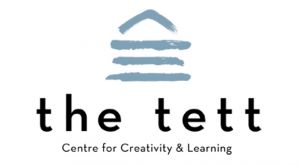 Contact InformationAvailabilityDuring which hours are you available for volunteer assignments?Please specify any other availability constraints: ___________________________________________________________________________________InterestsTell us which age group you would be interested in volunteering with:Tell us in which volunteer positions you would be interested in:Tell us which events you would be interested in volunteering for:     Special Skills or QualificationsSummarize special skills and qualifications you have acquired from employment, previous volunteer work, or other activities, including hobbies or sports.Previous Volunteer ExperienceSummarize your previous volunteer experience.Person to Notify in Case of EmergencyAgreement and SignatureBy submitting this application, I affirm that the facts set forth in it are true and complete I understand that my participation is purely voluntary and that there will be no financial remuneration.  If accepted as a volunteer, I agree to abide by The Tett Centre for Creativity and Learning’s Policies and Procedures as outlined during the orientation/interview process. I consent to a police record check.Our PolicyIt is the policy of this organization to provide equal opportunities without regard to race, color, religion, national origin, gender, sexual preference, age, or ability.Thank you for completing this application form and for your interest in volunteering with us.VisionConnecting people and communities through the arts.MissionA welcoming destination where artists, arts organizations, and the community come together to explore, create, and be inspired.MandateThe Tett Centre for Creativity and Learning is a Not-for-Profit, charitable organization that operates an historic city-owned building on Kingston’s waterfront. We provide professionally equipped and affordable space to artists and arts organizations for artistic creation.We are home to eight tenant arts organizations, eight resident artist studios, and four multi-use rentable public spaces. We are a dynamic arts hub that coordinates and creates high-quality, accessible, arts-focused programming for all levels of artistic abilities and experience.Our partners include artists, arts and community organizations, The Isabel Bader Centre for the Performing Arts, and the City of Kingston’s Department of Cultural Services.As a unique cultural landmark for Kingston residents and area visitors, we enhance learning and public participation in the arts.Volunteer ApplicationNameStreet AddressCity, Province, Postal CodeHome PhoneWork PhoneE-Mail AddressValid Police Check?Weekday morningsWeekend morningsWeekday afternoonsWeekend afternoonsWeekday eveningsWeekend eveningsToddlersChildrenTeensAdultsSeniorsSpecial Event GreeterGeneral Supervisors/MonitorsEvent Set-up/tear downArtist AssistantsProgram CounsellorEvent PhotographyTour GuideKids Creativity ClubCulture DaysPA DaysArts at the Tett Summer ProgramTett Tuesday Tett ToursFamily DayOpen Doors KingstonCreativity SeriesProfessional Development WorkshopsFund Raising EventsMarch Break CampNameStreet AddressCity, Province, Postal CodeHome PhoneWork PhoneE-Mail AddressName (printed)SignatureDate